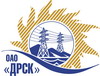 Открытое акционерное общество«Дальневосточная распределительная сетевая  компания»ПРОТОКОЛ ПЕРЕТОРЖКИПРЕДМЕТ ЗАКУПКИ: открытый запрос предложений на право заключения Договора на выполнение работ для нужд филиала ОАО «ДРСК» «Электрические сети ЕАО» «Капитальный ремонт ВЛ-10 кВ Ф-234 ПС "ДСК" п. Николаевка Смидовичского РЭС» (закупка 2062 раздела 1.1. ГКПЗ 2014 г.).Плановая стоимость: 3 321 117,0 руб. без учета НДС. Указание о проведении закупки от 12.05.2014 № 112.	ПРИСУТСТВОВАЛИ: постоянно действующая Закупочная комиссия 2-го уровня ВОПРОСЫ ЗАСЕДАНИЯ ЗАКУПОЧНОЙ КОМИССИИ:В адрес Организатора закупки поступили 4 (четыре) заявки на участие в процедуре переторжки.Участники закупки не пожелали присутствовать на процедуре вскрытия конвертов с предложениями на переторжку.Дата и время начала процедуры вскрытия конвертов с заявками на участие в закупке: 10:00 часов благовещенского времени 24.06.2014 г Место проведения процедуры вскрытия конвертов с заявками на переторжку: 675000, г. Благовещенск, ул. Шевченко 28, каб. 244.В конвертах обнаружены заявки следующих Участников закупкиРЕШИЛИ:Утвердить протокол переторжки.Ответственный секретарь Закупочной комиссии 2 уровня                              О.А.МоторинаТехнический секретарь Закупочной комиссии 2 уровня                                    О.В.Чувашова            №  339/УР-Пг. Благовещенск24 июня 2014 г.№ п/пНаименование участникаЦена заявки до переторжки, руб. Цена заявки после переторжки, руб.1ОАО «Востоксельэлектросетьстрой» 680041, г. Хабаровск, ул. Тихоокеанская. 1653 240 150,0 руб. без НДС (3 823 377,0 руб. НДС)2 977 338,0 руб. без НДС (3 513 258,84 руб. НДС)2ООО «Амур-ЭП» 680032, г. Хабаровск, проспект 60-летия Октября 128 а.3 269 941,0 руб. без НДС (3 858 530,38 руб. НДС)2 949 981,0 руб. без НДС (3 480 977,58 руб. НДС)3ООО «Энергосистема ДВ» 679014, ЕАО, г. Биробиджан, ул. Шолом-Алейхема, 79 а, оф.63 153 429,9 руб. без НДС (НДС не предусмотрен)2 999 268,43 руб. без НДС (НДС не предусмотрен)4ОАО «Энергомонтажный поезд № 764» 676282, Амурская обл., г. Тында, ул. Привокзальная, 113 148 419 руб. без НДС (3 715 134,42 руб. НДС)3 138 378,08 руб. без НДС (3 703 378,08 руб. НДС)б/нООО «Сельэлектрострой» 679000, ЕАО, г. Биробиджан, ул. Советская 127 в3 321 117,0 руб. без НДС (3 918 918,06 руб. НДС)Предложение не поступилоб/нООО «Электросервис» 679000, ЕАО, г. Биробиджан, ул. Миллера 8Б3 285 967,0 руб. без НДС (3 877 441,06 руб. с НДС)Предложение не поступило